13 апреля в 10.00 наше учреждение принимает участие в Международной акции  «САД  ПАМЯТИ» 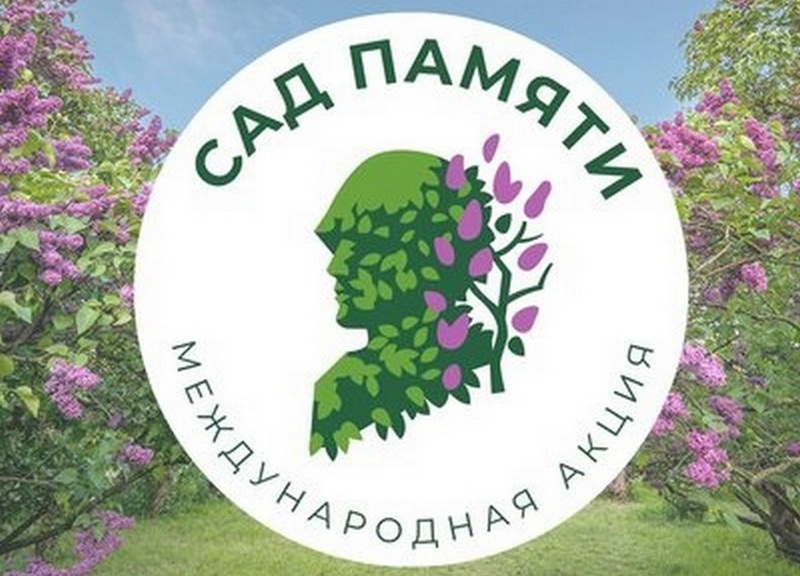 на Аллее 40-летия победы в Роще «Крассная весна».Сбор, желающих принять участие в Акции,                                                  в 9.30 около памятника «40-летия Победы»Об акцииВеликая Отечественная война не обошла стороной ни однусемью на территории бывшего СССР. Погибли 27 миллионовчеловек. В годовщину 75-летия Победы Всероссийское добровольческое движение «Волонтёры Победы» и Фонд памятиполководцев Победы выступили с инициативой — создатькаждому из погибших живой памятник, высадив 27 миллионов деревьев по всей стране.«Сад памяти» - это место, где можно передать историю своейсемьи детям и внукам. Это не просто акция, а начало новойтрадиции. Каждый день к ней присоединяется все большелюдей: волонтерские организации, общественные деятели,трудовые коллективы, актеры, спортсмены, политики.Место для своего «Сада памяти» найдется в каждом городе –от Владивостока до Калининграда. Почтут память героеви в странах СНГ.https://садпамяти2020.рф 